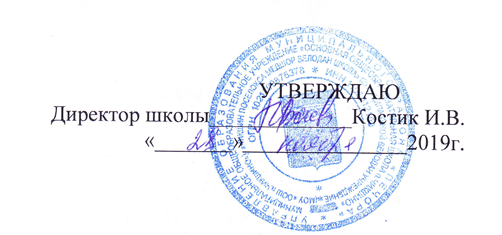 Контрольно-измерительный материал к промежуточной аттестации по немецкому языку в 7 классе МОУ «ООШ п. Чикшино»1. Цель работы:Контроль полученных в течение учебного года знаний и приобретённых умений и навыков. 2. Форма проведения: комбинированная  контрольная  работа.  3. Аттестационный материал составлен на основе УМК Бим И.Л. 7 класс.4. Время проведения работы: 35 минут.     Работу рекомендуется проводить на втором или третьем  уроке.5. Этапы проведения работы:6. Спецификация работы 7.Структура варианта проверочной работы  Всего -2 задания. В задании 1—выбрать один правильный вариант ответа; в задании 2 – альтернативный выбор (верно/ неверно).8.Критерии оценивания:Выполнено 95 - 100% работы - «5»;80% - «4»; 65% - «3»; Менее 65% - «2» 9. Контрольно- измерительный материал                  ПРИЛОЖЕНИЕ 110.Ответы                                                ПРИЛОЖЕНИЕ 211.Литература УМК Бим И.Л., Рыжова Л.И. Немецкий язык 7 класс.Приказ Минобразования России от 05.03.2004 N 1089  (ред. от 23.06.2015)«Об утверждении федерального компонента государственных образовательных  стандартов начального общего, основного общего и среднего (полного) общего   образования»Рабочая программа по немецкому языку для 7 класса, составленная на основе программы для общеобразовательной школы «Немецкий  язык» Бим И.Л.КИМ для проведения промежуточной аттестации по немецкому языку в 7 классе«___» ________ 2016 г.Промежуточная аттестация по немецкому языкуученика (цы) 7 класса МОУ «ООШ» п. Чикшино_____________________________________________(ФИ в родительном падеже)Контрольно – измерительный материалЗадание  1Выберите один правильный вариант ответа ... ist ein richtiges Mosaikland.Die Schweiz ÖsterreichDeutschland... ist traditionell ein neutraler Staat.ÖsterreichDie SchweizDeutschlandDie Hauptstadt Österreichs ist...Wien.Bern.Salzburg.Man nennt... die Stadt des Buches und die Stadt der Musik.LeipzigNürnbergDresdenWeimerBernIn ... finden die Messen zweimal jӓhrlich statt, Anfang Mӓrz und Anfang September.NürnbergSalzburg DresdenLeipzig Bern... ist die schönste Stadt Deutschlands.WeimerWien DresdenBernSalzburg... liegt am rechten Ufer der blauen Donau.Dresden WienBernLeipzig NürnbergMan nennt ...oft die Stadt der deutschen Klassik. Hier lebten die beruhmten deutschen Dichter Goethe und Schiller.DresdenWeimarBerlinLeipzigBernViele Menschen ... aus dem Bus ....steigt, aussteigen. aussteigen, einDas Vieh - das sind... .Kühe, Pferde, Schweine, SchafeHähne, Kühe, Schweine, ZiegenPferde, Rinder, Schafe, EntenDas Geflügel - das sind... .Hühner, Enten, Gänse, HähneZiegen, Hühner, Hähne, GänseGänse, Rinder, Hühner, Enten.12. Der Wald... den Menschen ... Kälte.schützt, aufschützt, vor schützt, vonDer... Junge spielt Ball.kleine kleiner kleinIch gebe diesem ... Mädchen ein Buch.klugenklugemklugeDas ist eine ... Landschaft.malerischmalerischemalerischenЗадание 21.Чтение. Отметьте, что верно.Anna und Dieter Mertens kommen aus Deutschland. Sie sind Geschwister. Anna ist 5 Jahre alt und Dieter ist schon 14 Jahre alt. Er lernt sehr gut. Ihre Familie ist klein. Der Vater heiβt Gustav. Er ist Mechaniker von Beruf und arbeitet viel. Die Mutter heiβt Annelore, die Frau arbeitet nicht. Sie haben einen Hund. Er ist groβ und lustig. Alle leben in Hamburg. Diese Stadt ist groβ und schön. Hier sind viele Sehenswürdigkeiten, Museen, Theater und Kinos. Annas und Dieters Groβeltern wohnen in Bremen. Sie sind schon alt und arbeiten nicht.Was stimmt?Anna ist groβ und Dieter ist klein.Der Opa und die Oma arbeiten sehr viel.Die Familie Mertens hat einen Hund.Hamburg liegt in Russland.Die Mutter von Anna arbeitet.Anna ist Gustavs Schwester.10.ОтветыЗадание 1Задание 21.  Вводный инструктаж для детей об особенностях данной работы.3 минуты2. Заполнение титульного листа. 2-3 минуты3. Выполнение работы:27 минут 3.1. прочтение заданий про себя (приступать к чтению заданий учащиеся           начинают одновременно, по сигналу учителя);3 минуты3.2. выполнение заданий.24 минутыЛингвистическая компетенция1.Овладение соответствующим тематическим вокабуляром.2.Владение элементарными стратегиями выполнения тестовых заданий.3.Умение понимать и выполнять учебные задачи в соответствии с типом задания и форматом теста.4.Умение работать в режиме времени.Языковая компетенция.1.Умение распознавать основные значения изученных лексических единиц.  2.Знание основных способов словообразования.3.Знание признаков изученных грамматических явлений.Коммуникативная компетенция.1.Умение понимать несложные аутентичные тексты разных жанров и стилей. 2.Умение выделять для себя значимую информацию.3.Умение анализировать содержащуюся в тексте информацию и сравнивать её с заданием.№ заданияОтвет1а2b3a4a5d6c7b8b9b10a11a12b13a14a15ba-b-c+d-e-f-